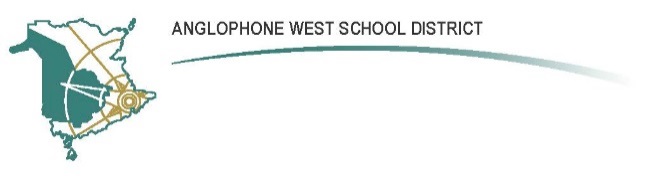 SCHOOL NAME:  C-NCSAddress:  2158 Lakeview RdHome and SchoolAgendaDate: November 28, 2019 	Time: 8:30amIn attendance: Regrets: Amber BishopWelcome / Opening RemarksAdditions to Agenda / Approval of the Agenda:Approval of the Minutes from Previous Meeting: Business Arising from last meeting:Christmas Shopping Fundraiser - Set up Dec. 13, Sale 16th all day. Snow Date Dec.17 ($5.00 a gift)Sports Equipment Chapters/ Indigo FundraiserParent Programs survey New Business:       1. Tip Off Tournament       2. Lunch Volunteers       3. Vaping Super Seminar       4. Holiday Concert Date: Dec.18th / Snow Date Dec.19th (Group Participation)Treasurer’s Report:Financial Statement       2.   Account Details      3.  50/50 Financial Report Liaison Report:(Principal or Vice Principal)      Committee Reports:Membership – 6 new members this school year Volunteers – n/aParent Programs – Survey being finalizedSafety- N/ACorrespondence:Other:Date and time of the next meeting: December 19, 2019 @ 8:30amAdjournment: